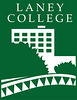 Curriculum Committee MeetingFriday, October 20, 2017Room T-850, 1:00-3:00pmPresent: Pinar Alscher*; Heather Sisneros*; Iolani Sodhy-Gereben*; John Reager*; Donald Moore*; Rebecca Bailey*; Laura Bollentino*; Laura Gomez-Contreras*; Vina Cera*; Chelsea Cohen*; Anne Agard*;Phillippa Caldeira*;Absent: Meryl Siegal*; Laurie Allen-Requa*; Julianne Kirgis; Corey Hollis*; Peter Crabtree; Chuen-Rong Chan; Denise Richardson; Mildred Lewis; Kevin Wade; Guests: Jacqueline Burgess (DANCE); Andrea Lee (DANCE); Lorriann Raji (CULIN); Barbara Yasue (ESOL)AGENDA ITEMSUMMARY OF DISCUSSION and DECISIONSFOLLOW UP ACTION and RESPONSIBLE PARTYI. CALL TO ORDER1:00pm Sign in1st : 2nd: II. APPROVAL OF MINUTES1:10pmApproval of 10/6/17 minutes1st : Rebecca2nd: John1 abstain; approvedIII. ANNOUNCEMENTS/PUBLIC COMMENT1:11pm Motion to change today’s agendaAmy will not be presenting todayPossibly adding to CTE: Karl SeelbachDean Kirgis in interviewsMotion to add curriculum to agenda1st : Vina2nd: RebeccauniIV. ADDING FOLK DANCE AS A DISCIPLINE1:12pm Adding folk dance under DANCE discipline Question of what prefix will be Discussion of courses content existed in the past (but under DANCE prefix);Cal State Hayward—folk dance under anthropology/ethno music Question of other cc in California not having this program Question of being a subset under DANCE or separate program Suggestion of need in community for these classesQuestion of title (where it will be found in catalog; etc); making sure that counselors are aware of changes1st : 2nd: Informational Only V. REVIEW OF APPROVAL PROCESS1: 29 PULLEDVI. REQUEST FOR HELP 1:29 PULLEDVII. REVIEW OF PROPOSALS1:30pm  COUN COUN 207C Career Exploration207C—question of what was approved; district stated only adding word “networking” to description; different phase was approved at LC COUN dept; “Social networking platforms”—requested by career counselor; question of exit skills not updated;  1st : Laura B2nd: JohnTABLED; Chair will email COUN chair; and then next steps for them to reach out to other groups (on new wording; lec content, exit skills, texts) will reflect change; 1 abstain; approvedBUSBUS 10 Introduction to Business10—district wide change; changed SAM code 1st : Laura B2nd: Vina1 abstain; approvedBIOL and COPEDBIOL 484A Occupational Work Experience in BiotechnologyCOPED 484ADeactivating COPED course; new course in subject dept 1st : Laura B2nd: VinaTABLED; uniCONMT and COPEDCONMT 466H Occupational Work Experience in Construction ManagementCOPEDDeactivating COPED course; new course in subject dept1st : Vina2nd: JohnuniCULIN and COPEDCULIN 472B Occupational Work Experience in Culinary Arts/BakingCOPEDCULIN 472C Occupational Work Experience in Culinary Arts/CookingCOPEDDeactivating COPED course; new course in subject dept1st : Vina2nd: JohnuniPHOTO and COPEDPHOTO 468A Occupational Work Experience in PhotographyCOPEDDeactivating COPED course; new course in subject dept1st : Vina 2nd: IolaniapprovedWDTEC and COPEDWDTEC 466N Occupational Work Experience in Wood TechnologyCOPEDDeactivating COPED course; new course in subject dept1st : Vina2nd: JohnuniESOLESOL 261B Listening and Speaking 1ESOL 262A Listening and Speaking 2ESOL 262B Listening and Speaking 2ESOL 263A Listening and Speaking 3ESOL 263B Listening and Speaking 3ESOL 272A Grammar 2ESOL 272B Grammar 2ESOL 274A Grammar 4ESOL 275A Grammar 5ESOL 275B Grammar 5ESOL 528A English for Special Purposes 1ESOL 530A English for Customer Service 1ESOL 530B English for Customer Service 2ESOL 532B English for Job Skills 2ESOL Vocational English for Speakers of Other Languages CCy ESOL English for Speakers of Other Languages: Advanced CPESOL English for Speakers of Other Languages: High Intermediate CPESOL English for Speakers of Other Languages: Intermediate CPAll courses and certificates new; approving so it can come to Nov CIPD with other 3 colleges1st : John2nd: Vinauniapproved with comments/suggestions from AO and committee membersARCHARCH 10 Introduction to ArchitectureARCH 121A Introduction to Building Information Modeling (BIM)ARCH 121B Advanced Building Information Modeling (BIM)ARCH Architecture CAARCH Architecture AS10—update; change of title and description121A-- update; change of title and description121B-- update; change of title and descriptionCA—change of program of study; reduction of unitsAS-- change of program of study; reduction of units1st : Laura B2nd:  JohnuniCULINCULIN 203 Introduction to BakingCULIN 204 Basic PatisserieCULIN 217 Recipe, Formula, and Food CostsCULIN 218 Ingredients and Equipment All courses update; Removing pre-req; adding rec prep; suggestion for dept chair to come to a counseling meeting to talk about changes1st : Laura B2nd: JohnuniVIII. ADJOURNMENT2:25pm